	Aktuellt nr 1 21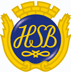 Bostadsrättsföreningen Måran 2, Västra Nobelgatan 4, 703 55  ÖrebroInformation från styrelsen.Första MåranNytt i digitalformFrån och med januari 2021 kommer MåranNytt att distribueras digital. Medlemmar som meddelat att de fortfarande önskar MåranNytt i pappersform kommer att få den utdelad. Sop-/miljörummet –  kameraPå grund av misskötsel av sophanteringen i soprummet, Tegnergatan, kommer en kamera att monteras snarast möjligt. Styrelsen uppmanar medlemmarna att följa instruktionerna för sophanteringen eftersom felsorterat material innebär extra kostnader för föreningen samt ett dåligt rykte. Kartonger, plast, glas mm ska placeras i aktuella kärl. Det är inte tillåtet att ställa kartonger och dylikt på golvet. Om kärlen är fulla ska materialet tas med hem igen. Fastighetsförvaltning, städStyrelsen har, efter omförhandling, slutit nytt avtal med HSB om städning och fastighetsförvaltning.  Folkhälsomyndighetens föreskrifter och allmänna råd (HSLF-FS 2020:12)Med hänvisning till FHM kommer det inte vara möjligt att hyra föreningslokalen för större sammankomster från och med den 28 december till och med den 31 mars 2021. Sällskapen får uppgå till max 8 personer. Övernattning, fåtal personer åt gången, är OK. Ny hemsida. Styrelsen påminner om den nya hemsidan för föreningen. Grundtanken är att hemsidan kommer att bli styrelsens främsta kommunikationskanal samt informationskälla för medlemmarna. Vi kommer givetvis att säkerställa att även medlemmar som ej har tillgång till Internet kommer att få tillgång till nödvändig information. Sidan är fortfarande under uppbyggnad men kommer att successivt utökas med mer information. Webbsidan har följande adress: https://www.hsb.se/malardalarna/brf/Maran-2/Kontakt med styrelsen och ExpeditionenStyrelsen påminner om att  kontakt med styrelsen i första hand tas genom maran2orebro@outlook.com alt lapp i expeditionens brevinkast. Expeditionen är bemannad måndagar mellan kl 17-18, jämna veckor. Välkomna!Nästa styrelsemöte		8 februari 2021				Hälsningar!Styrelsen